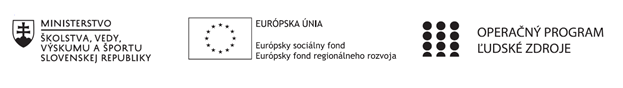 Správa o činnosti pedagogického klubu Príloha:Prezenčná listina zo stretnutia pedagogického klubuPríloha správy o činnosti pedagogického klubu                       PREZENČNÁ LISTINAMiesto konania stretnutia: Gymnázium Hlinská 29, ŽilinaDátum konania stretnutia: 14.12.2020Trvanie stretnutia: od 14:00 hod	do 16:00 hod	Zoznam účastníkov/členov pedagogického klubu:Meno prizvaných odborníkov/iných účastníkov, ktorí nie sú členmi pedagogického klubu  a podpis/y:Prioritná osVzdelávanieŠpecifický cieľ1.1.1 Zvýšiť inkluzívnosť a rovnaký prístup ku kvalitnému vzdelávaniu a zlepšiť výsledky a kompetencie detí a žiakovPrijímateľGymnáziumNázov projektuGymza číta, počíta a bádaKód projektu  ITMS2014+312011U517Názov pedagogického klubu GYMZA FYZDátum stretnutia  pedagogického klubu14.12.2020Miesto stretnutia  pedagogického klubuGymnázium Hlinská 29Meno koordinátora pedagogického klubuA. BednárováOdkaz na webové sídlo zverejnenej správywww.gymza.skManažérske zhrnutie:krátka anotácia, kľúčové slová Anotácia:Členovia klubu si vymenili návrhy pre prácu so simuláciami fyz. javov. Diskutovali o vhodnosti jednotlivých simulácií pre dané učivo. Členovia klubu taktiež navrhovali pracovné listy pre prácu s vybranými simuláciami.Kľúčové slová:Simulácie fyz. javov, pracovné listyHlavné body, témy stretnutia, zhrnutie priebehu stretnutia: Členovia klubu pracovali so simuláciami fyz. javov: stavebnica elektrických obvodov, sila a pohyb, rampa, Faradayov zákon. Vymenili si skúsenosti o tom ako žiaci so simuláciami pracovali a navrhovali konkrétne úlohy pre prácu žiakov.Vytvorili pracovný list pre prácu so simuláciou stavebnica el. obvodov. Závery a odporúčania:Pri každej téme, kde je to možné využívať simulácie fyz. javovo a postupne dopĺňať databázu pracovných listov k týmto simuláciám vo všetkých ročníkoch. Vypracoval (meno, priezvisko)Ľubomír ČervenýDátum14.12.2020PodpisSchválil (meno, priezvisko)Andrea BednárováDátum14.12.2020PodpisPrioritná os:VzdelávanieŠpecifický cieľ:1.1.1 Zvýšiť inkluzívnosť a rovnaký prístup ku kvalitnému vzdelávaniu a zlepšiť výsledky a kompetencie detí a žiakovPrijímateľ:GymnáziumNázov projektu:Gymza číta, počíta a bádaKód ITMS projektu:312011U517Názov pedagogického klubu:Gymza FYZč.Meno a priezviskoPodpisInštitúcia1.Andrea BednárováGymnázium2. Ľubomír ČervenýGymnázium3.Marek VaňkoGymnáziumč.Meno a priezviskoPodpisInštitúcia